Ms. Frazier’s Classroom PBIS MatrixMs. Frazier’s Classroom PBIS MatrixMs. Frazier’s Classroom PBIS MatrixMs. Frazier’s Classroom PBIS MatrixMs. Frazier’s or Mrs. Giera’s Tables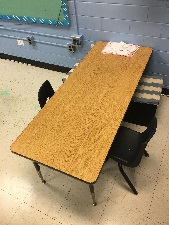 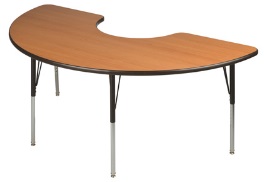 My Table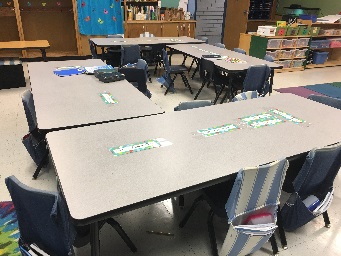 Carpet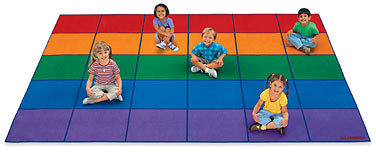 RespectfulListening ears. 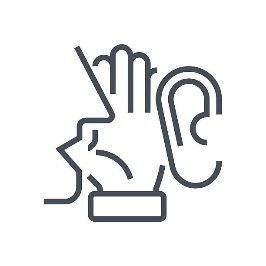 Whisper. Raise your hand. Raise your hand.No interrupting. 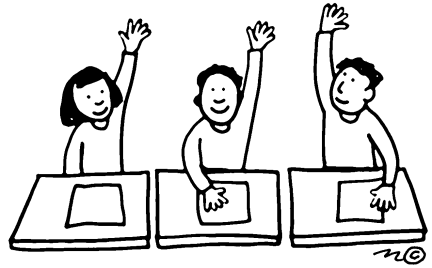 Raise your hand. Hands and feet to yourself. 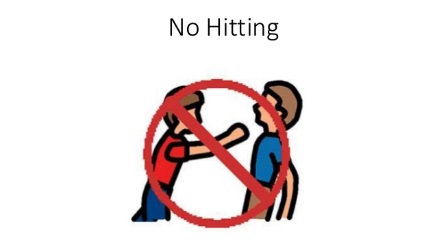 ResponsibleRead your book. 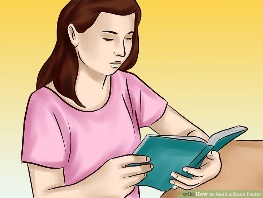 Follow directions. Do your work! Looking at the board. 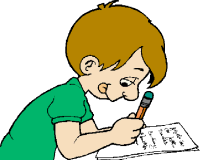 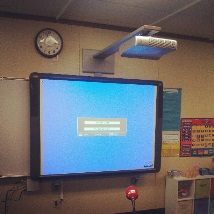 Listen to the teacher.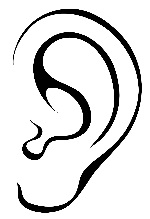 Turn and talk: Use inside voices. Self-ControlFeet on the floor. 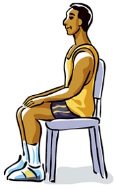 Sitting down. No playing. Feet on the floor.Hands are still. No playing. 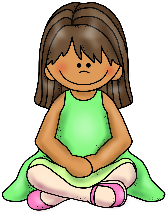 Criss-cross applesauce. 